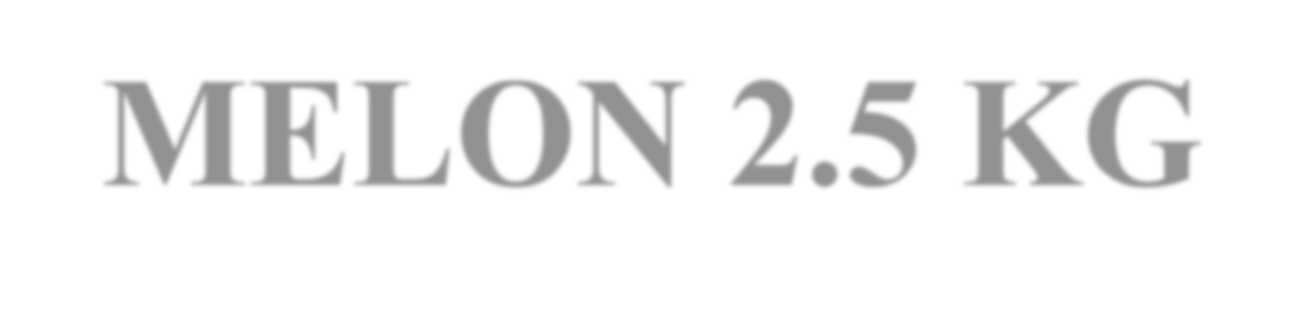 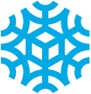 INFORMATIONS COMMERCIALESRaison de déstockage/ Reason of clearance:	 Langue/Language: EN	 Pays interdits/ Forbidden countries : NONDAM / MAD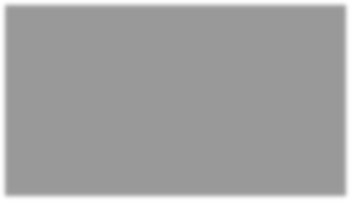 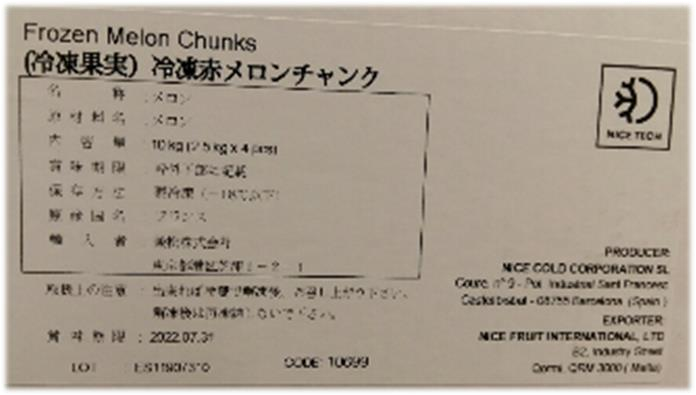 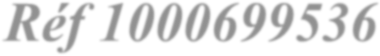 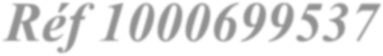 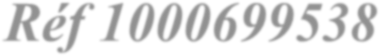 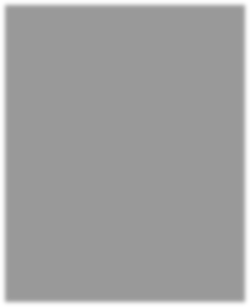 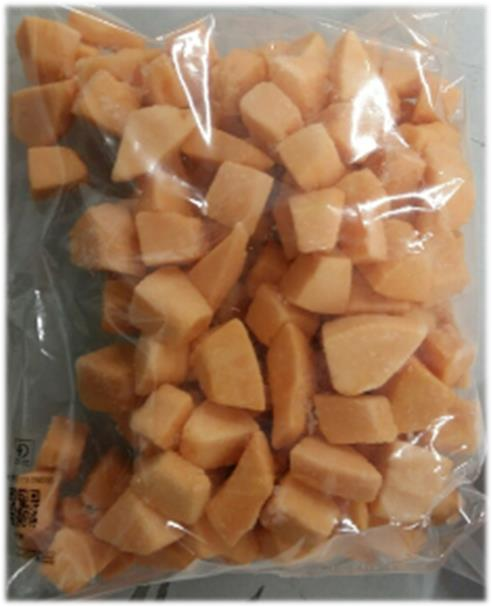 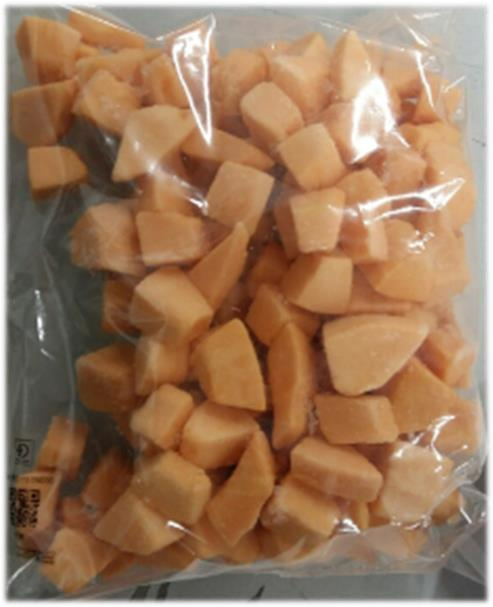 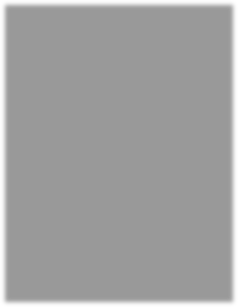 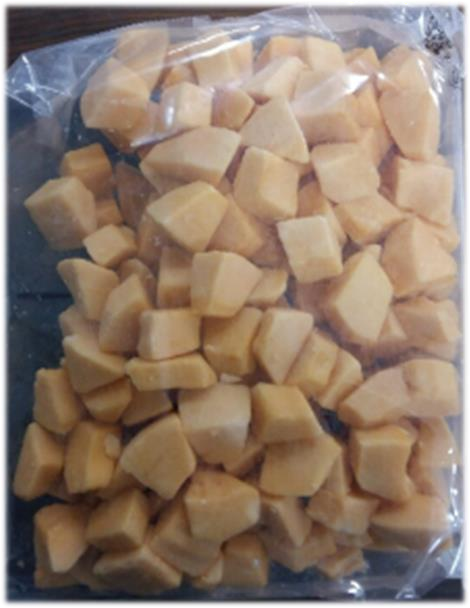 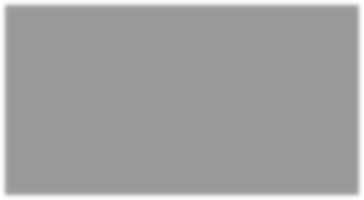 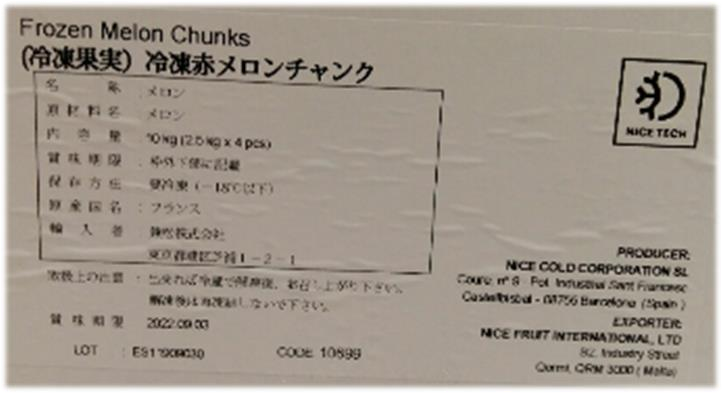 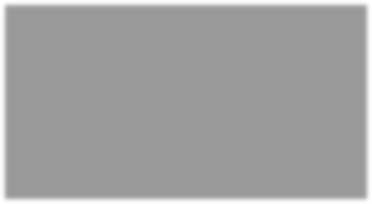 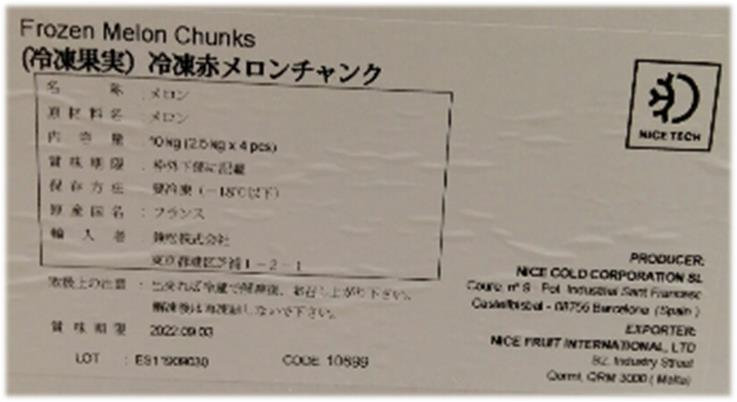 RéférenceReferenceProduitProductQuantitésQuantitiesNb de palettesNb of palletsPalettisationBox per palletColisageDLUO10006995362.5KG MELON5 9802015 PALS – 320 PCS2 PAL – 256 PCS1 PAL – 224 PCS1 PAL – 236 PCS1 PAL – 208 PCS403/09/202210006995372.5KG MELON4 7361514 PALS – 320 PCS1 PAL – 256 PCS403/09/202210006995382.5KG MELON4 5001514 PALS – 320 PCS1 PAL – 20 PCS431/07/2022